MOJE HODNOCENÍ V CENTRECH AKTIVITTéma: P§rvní §pomoc Moje role:       Členové skupiny: _____________________________________________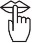 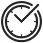 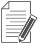 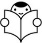 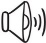 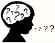 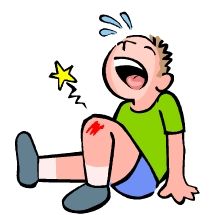 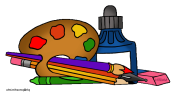 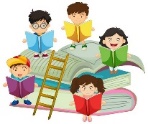 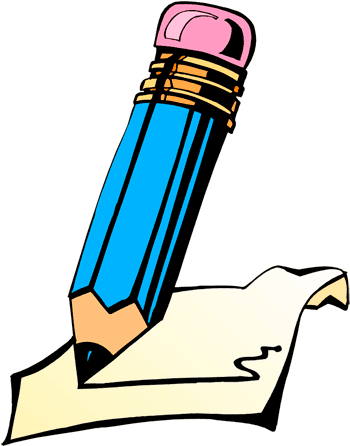 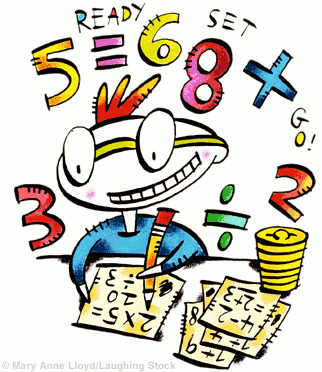 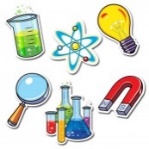 jak to vidím jáocenění nebo doporučeníjak to vidím jáocenění nebo doporučeníjak to vidím jáocenění nebo doporučeníjak to vidím jáocenění nebo doporučeníjak to vidím jáocenění nebo doporučeníMluvili jsme krátkým hlasem.Navzájem jsme si naslouchali.Všichni jsme se při práci střídali.Navzájem jsme si pomáhali.Stihli jsme vše, co jsme měli v plánu.Dařilo se mi plnit moji roli.